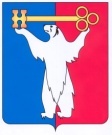 АДМИНИСТРАЦИЯ ГОРОДА НОРИЛЬСКАКРАСНОЯРСКОГО КРАЯРАСПОРЯЖЕНИЕ17.02.2017	                                      г. Норильск 				           № 712О внесении изменений в распоряжение Администрации города Норильска 
от 03.04.2014 № 1715В целях урегулирования отдельных вопросов подготовки статистической информации от имени Администрации города Норильска,Внести в распоряжение Администрации города Норильска 
от 03.04.2014 № 1715 «О назначении ответственных лиц за предоставление статистической информации от имени Администрации города Норильска (как юридического лица)» (далее - Распоряжение) следующие изменения:дополнить Распоряжение пунктом 1.9 следующего содержания:«1.9. руководителей структурных подразделений Администрации города Норильска, осуществляющих муниципальный контроль в соответствующих сферах деятельности, за предоставление формы федерального статистического наблюдения № 1 – контроль «Сведения об осуществлении государственного контроля (надзора) и муниципального контроля».Начальнику Управления информатизации и связи Администрации города Норильска обеспечить подписание формы федерального статистического наблюдения № 1 – контроль «Сведения об осуществлении государственного контроля (надзора) и муниципального контроля» электронной цифровой подписью Руководителя Администрации города Норильска;»;абзац четвертый пункта 2.1 Распоряжения исключить.Разместить на официальном сайте муниципального образования город Норильск настоящее распоряжение и следующие правовые акты Администрации города Норильска:- распоряжение Администрации города Норильска от 03.04.2014 № 1715 «О назначении ответственных лиц за предоставление статистической информации 
от имени Администрации города Норильска (как юридического лица)»;- распоряжение Администрации города Норильска от 10.06.2014 № 2905 «О внесении изменений в распоряжение Администрации города Норильска 
от 03.04.2014 № 1715»;- распоряжение Администрации города Норильска от 05.02.2016 № 419 «О внесении изменений в распоряжение Администрации города Норильска 
от 03.04.2014 № 1715»;- распоряжение Администрации города Норильска от 01.02.2017 № 429 «О внесении изменений в распоряжение Администрации города Норильска 
от 03.04.2014 № 1715».И.о. Руководителя Администрации города Норильска  	                    А.П. Митленко